Dear ParentsPlease find enclosed in your child’s folder work that they would have/ will complete during the summer term. I have uploaded this in bulk in the hope that you can support your child to work through this in a way that is flexible and suits your circumstances at home. Whilst it is important that they continue to complete work that will facilitate their journey to sixth form and beyond it is equally important that we consider their wellbeing during this uncertain time. I would encourage you to allow your child to develop their independence skills as much as possible. What an amazing opportunity to have them at home each day and allowing them to help with daily tasks around the house will be invaluable. As we are lucky enough to have wonderful weather at the moment, teach your child how to use the washing machine, hang out washing to dry, prepare meals, use kitchen equipment and appliances with support and supervision, exercise outside, manage their own personal care and generally get involved!Read with your children, watch films and enjoy the extra time you will have together as a family. Keep a diary with them, I can’t wait to hear about what you have all got up to when we return!I will be in touch each week and will see you all soon!Kind regards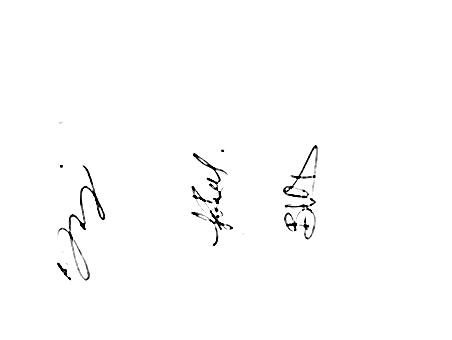 Anisa ShafiKS4 Class Teacher